CONFIDENTIALITY NOTICEThis document and its contents are confidential and proprietary to Blackboard, Incorporated and are intended only for the individual or entity specified herein or otherwise identified by Blackboard, Incorporated.If you are not the intended recipient of this document, you are hereby notified that inadvertent disclosure of this document to you does not constitute waiver by Blackboard, Incorporated of the confidentiality of this document and its contents. If you have received this document in error, please immediately call Blackboard, Incorporated, toll-free, at 800- 424-9299, to arrange for return of the document at the cost of Blackboard.If you are not the intended recipient of this document, please note that this document and any of its contents may not be reproduced or distributed without the prior express written permission of Blackboard’s legal counsel.Unauthorized use, reproduction, or distribution of this document or any of its contents may result in legal and financial penalties.Purpose	4Introduction	4Key Takeaways	5Mayville State University Mission Statement and Strategic Outcomes	5Business Drivers	5Scenarios	6Synchronous Technical Support for Students	6Interactive Learning	7Business Comprehensive	7Gradebook	7Flipped Classroom	7Third Party Online Learning	8Communication Plan	8Course Development Life Cycle (currently in Moodle)	8Training Plan and Transition Timeline	9Project Risks and Success	11Champion Mentality	12Partnering Approach with Blackboard	12Recommendations	12Opportunities	13Conclusion	14Appendix I Agenda	15Appendix II Course Life Cycle	16Appendix III Timeline	17Appendix IV Resources	18PurposeThe purpose of the Academic Technology Planning (ATP) Service is to engage multiple levels of the institution to identify project objectives and align those objectives with the strategic goals of the institution.   Specifically, the Academic Technology Planning Service strives to:Include the voice of academic leadership, faculty, administratorsIdentify key stakeholders of the Blackboard SolutionBrainstorm with a cross representative audience to determine scenariosCollect and prioritize desired outcomes from the Core team and key stakeholdersAlign scenarios to outcomesCreate action plans to move the outcomes forwardDiscover gaps and document potential issuesIntroductionThis executive overview is the result of the Blackboard Academic Technology Planning Consultation Service for Mayville State University, which occurred onsite at MaSU on April 11-13, 2017.  In planning for the sessions, MaSU noted specific objectives as a starting point, and the agenda was crafted to ensure those were covered as a part of the sessions. This report focuses on planning for the transition to Learn, deployment of Collaborate Ultra and possible implementation of the Content System. A timeline for the transition to SaaS was developed. The transition to SaaS will have a separate, detailed work stream specific to that area once MaSU is engaged with Blackboard’s Hosting team.The intended purposes of this document are as follows:Document discussions and conclusions reached during the implementation planning consultation sessionsEstablish goals for the Blackboard Solution Implementation that align with broader institutional goalsDevelop an implementation timeline with identified resources to ensure successful expansion of the Blackboard SolutionMake recommendations for next stepsWhile we recognize that shifting contexts may necessitate a rethinking of the information and recommendations contained within, this report should be utilized as a record of a specific perspective based on known variables during the time of the consult.Key TakeawaysAcademic Technology Planning Service discussions occurred onsite April 11-13, 2017Several scenarios/use cases were developed by the core team and meeting participants and were used to develop a customized training planBusiness Drivers were identified that the Blackboard solution could assist the institution in accomplishingA detailed high level timeline was developed to prepare MaSU for the transition to Learn in SaaSPlanning data can be found here: http://bit.ly/masu-planningMaSU currently deploys the Moodle LMS and the Blackboard Collaborate web conferencing solution and is looking to achieve the following:Transition to the North Dakota shared SaaS deployment of Learn with a desired “go live” start date of May 15, 2018Mayville State University Mission Statement and Strategic OutcomesThe core project team reflected on the MaSU mission and strategic outcomes. Through an engaged discussion, the team identified key business drivers to which the Blackboard solution could help MaSU make progress. The mission statement and drivers are documented below. Mission Statement: Mayville State University is dedicated to excellence in teaching, service, and scholarship in dynamic, inclusive and supportive learning environments that are individually focused. We offer quality undergraduate and master's programs enriched with practical experiences to prepare all learners for a global economy.Business DriversAfter reviewing MaSU’s mission the core team and meeting participants discussed the impetus for the Blackboard project. The following drivers were submitted as criteria the Blackboard Solution will ideally fulfill to most benefit the institution.Streamline student grading and feedback for faculty so faculty can get back to students in a timely manner (Retention)Have all the resources needed within the Bb environment (reporting, assessment, surveying, etc.) for faculty and students.Improve use of educational tools to grow teaching practices and data collectionHelp our students learn to set and achieve reasonable learning goalsScenariosScenarios capture the intended uses of the Blackboard Solution by faculty, staff, and students and serve as areas of focus to help grow the adoption of Blackboard. These scenarios were developed to assess the potential impact each will have, mitigate risks and understand the training, communication and support necessary for success. The faculty submitted scenarios ranging from specific tools in Blackboard to establishing new workflows based on Blackboard affordances.  At present Moodle is primarily used to support online classes although a sub-set of faculty use it to augment their face-to-face classes as well.Synchronous Technical Support for StudentsThis scenario addresses the need to provide technical support for online students.  MaSU would like to provide a live chat function through which online students can access technical support. The institution will consider extending services to new and/or prospective students as well. This scenario will address the need to provide quick access to staff during high traffic or other times so that troubleshooting occurs more rapidly than at present.  The institutional impact is estimated to ultimately affect retention and the overall student experience.Interactive Learning Online courses tend to be primarily an asynchronous experience for students. This scenario addresses the need to increase interactive learning in courses using synchronous video communication and, secondarily, increase non-synchronous learning using recordings of the communication.  The student impact will be increased student engagement which is anticipated to result in increased retention.Business ComprehensiveBusiness Comprehensive is the capstone course for MaSU’s Bachelor of Applied Science (BAS) degree. The BAS degree program accepts all the credits from a completed two-year degree, then allows students to earn a four-year degree after completing as few as 60 additional credits (120 total). Consequently, most of MaSU BAS degree seekers are online students. Course work culminates in a student presentation via Collaborate Original. Students, at a minimum, must include PPT content in their presentation. There have been some technological issues in the past that have interfered with the student presentations, issues that have increased student anxiety during the presentation.  Consideration should be given to migrate this scenario to Collaborate Ultra which will continue to receive enhancements like persistent whiteboard content.  The student impact will be affected by permanently moving to Collaborate Ultra and introducing students to this medium frequently over the course of the term through office hours, class meetings, and practice sessions.  As a capstone course, the institutional impact will likely be manifested through a positive student experience and confidence gained in navigating technological glitches that arise, which should reflect positively on the overall BAS degree experience.Gradebook  Several faculty reflected on the importance of having efficient work flows and flexible grading schemas in the Bb Grade Center.  There is a need for faculty to categorize gradable items and for in-term adjustments to assignments and assessments that will not disrupt how the grade center is configured.  There is also a need for students to easily view their grades across categories. The impact on students will be a better student understanding of how the assignment contributes to the grade and if any assignments are missing. The institutional impact will rely on effective communication to students on how grades are calculated and constructive feedback on assignments.Flipped ClassroomThis scenario presents the use of Blackboard as a medium to provide lecture videos and note outlines for students to consume before attending class on campus.  Students will take a quiz on the day’s content then socially engage in learning activities while in class. Critical for ensuring a positive student impact is making the videos easy to access. The overall institutional impact will be to model effective pedagogy, support the integration of technology into the on premise classroom and promote the use of technology on campus. Third Party Online LearningThe crux of this scenario is a tighter integration between 3rd party vendor supplied learning content and the Bb Learn LMS particularly in online biology.  At present faculty are faced with inefficient workflows when they must manually transfer grades from the 3rd party content area back to the Moodle grade book.  Faculty need grades to automatically populate the Bb Grade Center.  MaSU is encouraged to engage CTS and the governance committees to implement the transmission of grades to the Bb Grade Center. A deeper integration and grade transfer between vendor content and Bb will positively impact the online learning experience for students and faculty. The institutional impact is improved faculty workflows and enhanced online course management.Communication PlanThe core project team recognizes the importance of bringing transparency to this project. Building awareness among the MaSU community is an essential component of continued effective change management. Several strategies were discussed during the consultation engagement including newsletters, Web content, leadership engagement, and working with early adopter faculty as a conduit to the faculty and administration at-large. The closeness of the MaSU community will assist in communication.  Course Development Life Cycle (currently in Moodle)The life cycle of a MaSU course was diagrammed to develop an understanding of this process and how it will be accommodated and/or impacted with a transition to Learn in SaaS. The course life cycle was used, in part, to generate a transition to SaaS timeline.Key Findings in Course Lifecycle85 day off set for course creationFaculty access to course shells is by request Course shell available to faculty when moved from SPLASH category to Term categoryStudent access course shells 1st day of term or sessionCredit based courses are created through a feed from PeopleSoft to Moodle however some manual manipulation of course information occurs before the final load into MoodleApproximately 110 faculty teach approximately 400 courses during the fall with a similar number in the spring. Summer courses number around 140.Expectation is that at a minimum each course will have a syllabus and course information included in the course templateNon-credit courses are supported through a manual course creation processCourses are made unavailable to students 2 weeks post-term unless there is an incomplete. Areas for Consideration:Engage faculty on strategy on how to manage ‘incompletes’ when transition to Learn is made in May 2018.  The team raised the possibility of setting policy that no ‘incompletes’ would be given for Spring 2018 so that the Moodle course would not need to be maintained in the current environment until the ‘incomplete’ had been remedied.Training Plan and Transition TimelineCritical to the ongoing success of the Blackboard project is preparing MaSU faculty to teach in Bb.  To ensure faculty have a fundamental understanding for how Bb Learn functions, the core team developed a short-term training plan for faculty. The plan includes remotely delivered, recorded workshops for faculty and administrators. The core team determined that training will initially be focused on administrator skills and knowledge to prepare the core team to support faculty.  This training will also prepare the core team to convert, test and QA courses as they’re migrated into Learn. After a bulk of the courses have been converted and migrated, the focus will turn to faculty with faculty training starting in earnest during the fall 2017 term. Additional formal training for faculty teaching during the summer 2018 term will be delivered before spring break in March 2018.  This will be followed by more training for summer and fall 2018 faculty in April and early May 2018.Bb End User Training Modules:Fall 2017:#1 Designing Course Structures;#4 Designing Engaging Discussions;#5 Creating and Managing Assignments;#8 Mastering the Grade Center; and possibly,#6 Creating and Managing Tests#3 Monitoring and Retaining StudentsMaSU will continue to engage with Bb to ensure all necessary services are scheduled for the MaSU community. MaSU staff will use the Blackboard Course Conversion tool to migrate courses from Moodle to Blackboard.If a faculty member’s course has not been migrated when training starts, MaSU may create practice shells on the STAGING server. MaSU has been advised these are temporary shells and will not be carried over to the PRODUCTION server.  It is suggested MaSU communicate with NDUS CTS for ongoing practice shell needs.MaSU core team will meet with Bb technical resources starting in late summer 2017 to discuss SIS integration and transition to SaaS. To prepare for these discussions, the core team outlined a high-level transition timeline. The timeline is presented below.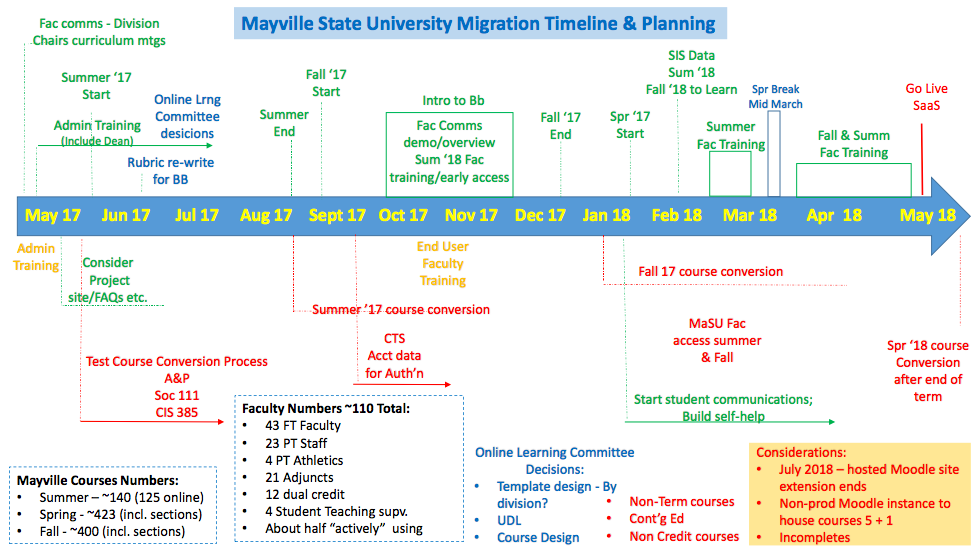 Key Findings in Transition TimelineMaSU desired target go live date in Learn in SaaS is May 2018Blackboard end user training will be offered to MaSU faculty during fall 2017 and spring 2018MaSU admins will receive LMS Admin training starting May 2017Course conversion will occur in phases: a few test courses will be migrated by MaSU in May 2017 with subsequent terms to be converted at the conclusion of each termThe Online Learning Committee will meet summer 2017 to evaluate and modify (if necessary): course rubrics, course templates, and policies around accessibility and universal design as they relate to the Bb course environment.The MaSU core team will coordinate with CTS on end user access to Learn environments such that authentication processes are in place to support end user accessProject Risks and SuccessThe core team identified the following risks and mitigations that could impact the transition to Learn in SaaS.  The team is encouraged to continue discussions on the mitigation of these risks with MaSU stakeholders, NDUS and ND Governance.RisksContent not moving correctlyAmount of work if courses need to be rebuiltSystem downtimeFaculty anxietyLimited resources/timeOrg or staff changes – May 2018 is a year away, small campus staffNegative perceptions around the move from Moodle to BbIntegrations not working (e.g., Nursing – Task Stream, etc.) Storage size – uploaded video using excessive storageAbility to cross train within MaSU to build redundancyMitigations Plan, plan, plan - continually Promote the positives Marketing and open communication across all levels of MaSU Set realistic expectations for faculty Adjust faculty schedules, if necessary, to account for course development and /or training opportunities Consider faculty incentives Include multiple people in the training to promote back up and cross trainingKey Areas for ConsiderationContinue discussions to mitigate risks and identify new ones as project progressesExecute mitigationsDevelop and document a QA plan for testing converted courses in Learn in SaaS. Contact CTS and/or other ND schools for sample test plansIn addition to identifying risks and mitigations, the team identified the following criteria for success looking out 1-2 years from April 2017.“Happy faculty”Seamless transition for students (Note, some students come from Lake Region, Williston and NDSCS)Innovation – look ahead to try new things. Open minded pockets to become advocates.Robust new faculty onboarding process - Onboarding & Training for new faculty to ensure support & adequate training for adjunctsStrong social presence in online coursesGreater adoptionMore consistent useProvide student services via BbLeverage Bb to support full student life cycleStronger sense of communication/connection - Fac/Student/Staff Communication - Greater connectivity/engagement/collaboration (students to engage with each other, with instructors, etc.)Increase in online student community/opportunitiesMaintain level of personal support and interactionChampion MentalityIn implementations where the use of collaborative technologies is new and uncharted, a key hallmark for success is what we call the ‘champion’ mentality. This is evident in those users who are driven by the goals of the implementation to overcome challenges with changes in technologies, policies and procedures along the way. These are the same users who will attract later adopters with the stories of success and create the foundational usage that is the stepping-stone to more wide scale adoption. The learning curve they are willing to ascend matures the implementation to a stage where this is possible. Partnering Approach with BlackboardIn our experience a successful implementation is characterized by a partnership approach to working together.  These implementations are where organizations are actively seeking our input, polling us for industry experience and relying on us for best practice advice. All our services are designed to be utilized in this way, in contrast to “calling on” them as a last resort.This also means utilizing our technical support services in a consistent and persistent manner allowing us to ensure your users have 24x7 access to accurate and comprehensive support information. Successful implementations are characterized as having put in place early on policies and expectations with users on how they should or should not utilize this service and how matters should be escalated where necessary. RecommendationsActively participate in the ND Governance Committees to drive communication and decision makingUse of the Blackboard Content Management System requires coordination with CTS and ND Governance. Coordinate implementation with CTS and other ND institutions accordinglyDevelop a course archiving strategy that aligns with MaSU business needs (e.g. grade disputes). Engage Blackboard Service Delivery Manager on process for archiving courses. Coordinate as needed with CTS and other ND institutions.Validate the key business drivers with MaSU Senior Leadership to ensure the correct alignment of the implementation with the university’s strategy and priorities.Coordinate with Bb and CTS if using sandbox shells on the STAGING serverEvaluate Blackboard Learn Goals and Alignment capability to see if it meets MaSU needs. Engage NDUS system administrators on set up and roll up extraction of goal sets.Monitor the latest features and functionality in Blackboard Learn with the Ultra experience to determine the most opportune timing for MaSU’s transition to an Ultra course experienceContinue to work with Senior Project Manager, Marty Holland, to schedule remaining servicesOpportunitiesBlackboard Learn has a wide array of functionality to support the business processes of the academic enterprise. The core team must focus on a successful migration from Moodle to Learn but once this phase is complete, there will be opportunity to grow the adoption of Learn to support other areas of the institution. The following suggestions are for consideration by the MaSU core team.Blackboard Organizations can support a wide variety of non-course groups within MaSU. Consider using Organizations to support student clubs, student athletics, student government, departments, committees, advising and tutoring.  The Content Management System in Blackboard Learn can bring operational efficiencies to how faculty manage content in courses. Similar efficiencies can be gained at the institutional level through this system.  The core team discussed possible uses of the Content system, perhaps beginning with institutional policies in summer 2018.Blackboard’s mobile app, Bb Student, provides a range of capabilities including the viewing of content, submission of student work and the ability to join Collaborate Ultra web conferencing sessions.  Bb Student is also an “ultrafied” app and can be an incremental step to acclimate students to the new design and workflows in Learn Ultra.  Bb Student will work with Learn Original courses. MaSU is encouraged to consider a mobile initiative to promote and drive adoption of the Learn LMS at MaSU.  ConclusionMaSU has made significant strides in evolving its educational technology ecosystem by planning to implement the Blackboard components.  As with any project of this magnitude, risks and challenges that may impact on going implementation efforts emerge.  The core team should maintain ongoing project meetings to address any challenges that arise. Overall, the College is positioned for success with the next implementation of Blackboard.  We look forward to assisting MaSU as it continues to evolve its educational technology ecosystem with the Blackboard Solution.Appendix I AgendaAppendix II Course Life Cycle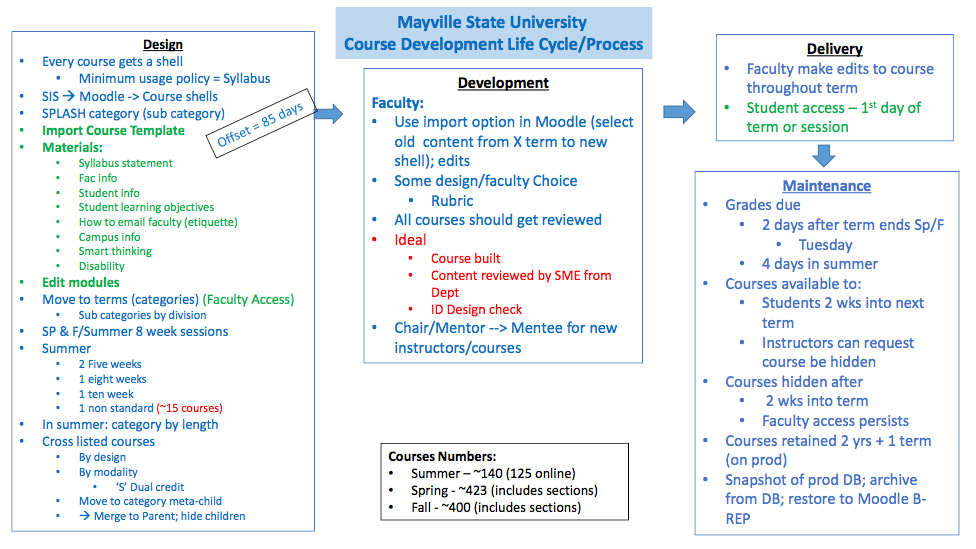 Appendix III TimelineAppendix IV Resources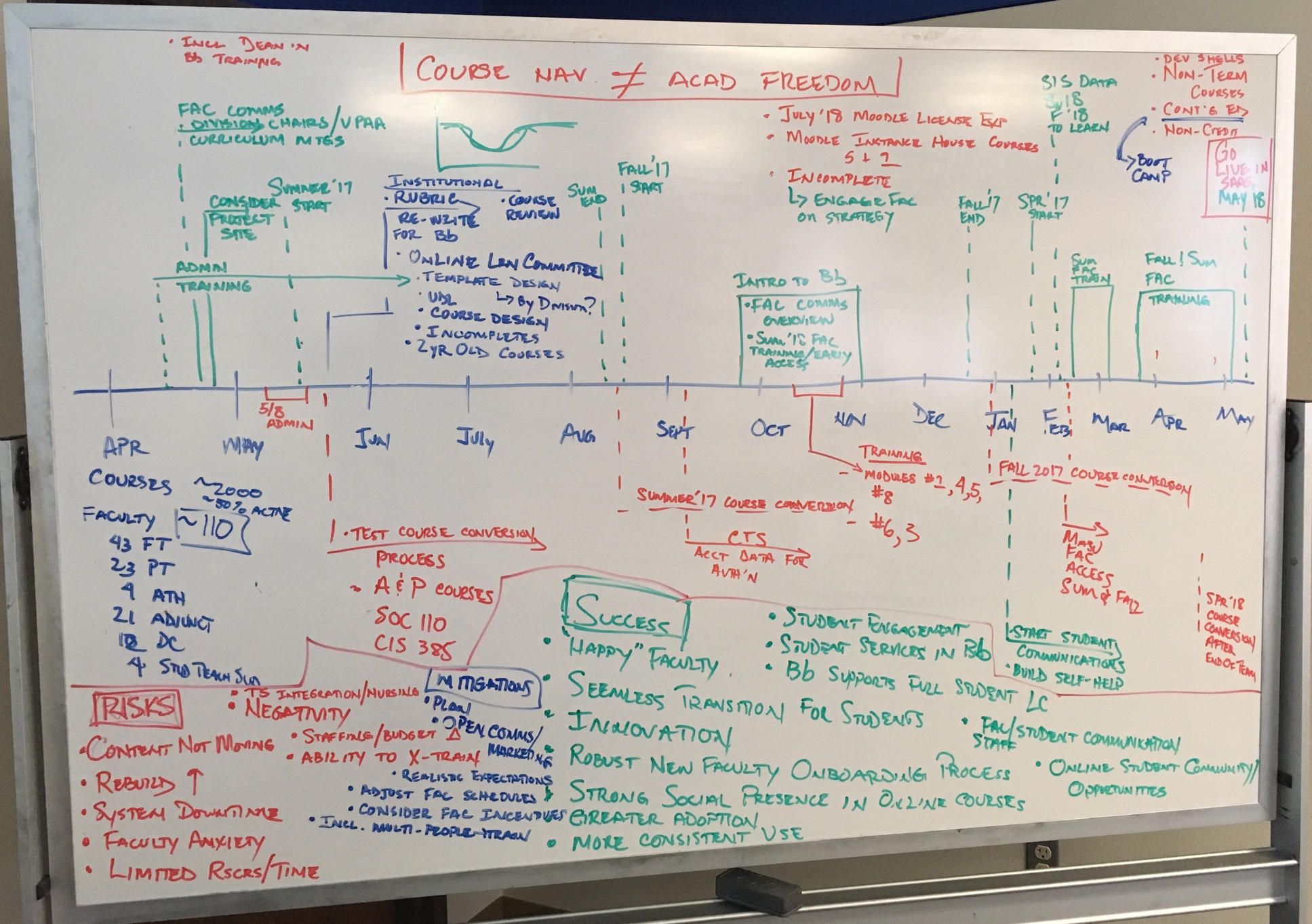 TIMEDay 1Day 2Day 38:30pm1.0 ARRIVAL & LOGISTICS1.0 ARRIVAL & LOGISTICS1.0 ARRIVAL & LOGISTICS9amWelcome and Introductions2.4 Course Design Lifecycle 3.4 Measuring Success9:30am2.1 Bb Solution Overview 2.2 Learner Scenarios and Use Cases2.3 Drivers and Outcomes2.4 Course Design Lifecycle 3.4 Measuring Success10:00am2.1 Bb Solution Overview 2.2 Learner Scenarios and Use Cases2.3 Drivers and Outcomes2.5 Learner Lifecycle Stakeholders3.5 Action Plans for Transition10:30am2.1 Bb Solution Overview 2.2 Learner Scenarios and Use Cases2.3 Drivers and Outcomes2.5 Learner Lifecycle Stakeholders3.5 Action Plans for Transition11:00am2.1 Bb Solution Overview 2.2 Learner Scenarios and Use Cases2.3 Drivers and Outcomes2.6 Learner Support Services Ecosystem3.5 Action Plans for Transition12pmLUNCHLUNCH3.6 Meet withProject Manager1pm2.1 Bb Solution Overview 2.2 Learner Scenarios and Use Cases2.3 Drivers and Outcomes3.1 Refine and Align: Outcomes and Scenarios 2pm2.1 Bb Solution Overview 2.2 Learner Scenarios and Use Cases2.3 Drivers and Outcomes3.2 High-Level Transition Plan to SaaS3pm3.2 High-Level Transition Plan to SaaS3:45pmWrap UpWrap Up1.3 Closing MeetingResourceLocationEducator Previewhttp://preview.blackboard.comBlackboard Communityhttps://community.blackboard.com/welcomeBlackboard Statushttp://status.blackboard.com/Blackboard Helphttps://en-us.help.blackboard.com/Collaborate End User Tech Supporthttps://blackboard.secure.force.com/btbb_publichome?dfprod=CollaborateClient Support Services Guidehttps://blackboard.secure.force.com/btbb_articleview?id=kA570000000PB0oSaaS: Operationshttps://en-us.help.blackboard.com/Learn/Administrator/SaaS/OperationsBrowser Supporthttps://en-us.help.blackboard.com/Special:Search?path=Learn%2F9.1_2014_04%2FAdministrator%2F020_Browser_Support&q=Browser%20Support&limit=11&page=1&tags=Adoption Tools and Best Practiceshttps://en-us.help.blackboard.com/Learn/9.1_2014_04/Administrator/010_Release_Notes/090_Release_Notes_9.1_2014_04/Adoption_Tools_and_Best_PracticesTechnology Adoptionhttp://bbbb.blackboard.com/technology_adoption_seriesTraining Program Developmenthttp://www.blackboard.com/resources/training/tpdtakeaway.pdfBb Student Communication and Adoption Toolkithttps://en-us.help.blackboard.com/Bb_Student/Administrator/zBb_Student_Communication_and_Adoption_ToolkitContent Collectionhttps://en-us.help.blackboard.com/Learn/9.1_2014_04/Administrator/060_Application_Management_and_Support/Tools_Management/210_Content_Collection/010_Setting_Up_Content_Collection/000_Setting_Up_Content_CollectionBb Studenthttps://en-us.help.blackboard.com/Bb_Student/Administrator/Release_Notes_for_Bb_StudentCourse Templateshttp://library.blackboard.com/ref/df5b20ed-ce8d-4428-a595-a0091b23dda3/Content/_admin_app_course/admin_app_course_template.htmDate Managementhttps://en-us.help.blackboard.com/Learn/9.1_Older_Versions/9.1_2014_and_2015/Instructor/090_Course_Content/020_Reuse_Content/070_Date_ManagementExemplary Course Informationhttp://www.blackboard.com/consulting-training/training-technical-services/exemplary-course-program.aspxSaaS Service Levelshttp://library.blackboard.com/docs/support/Blackboard_Learn_SaaS_Specifications_and_Service_Levels.pdfCollaborate Storage Allocationhttp://library.blackboard.com/docs/support/Blackboard_Collaborate_SaaS_Storage_Specifications.pdf